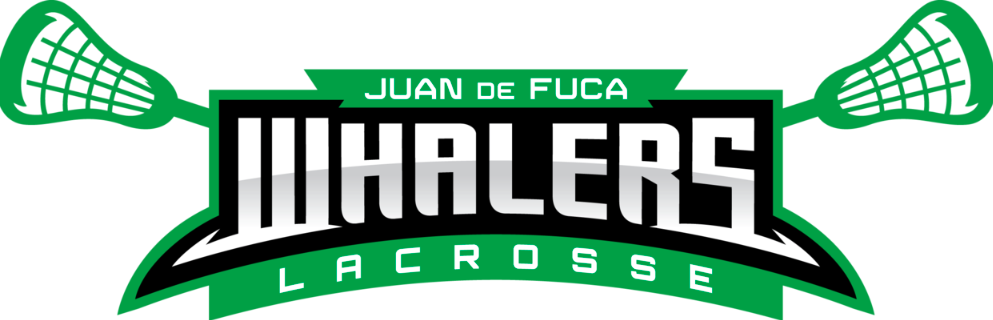 JDF Lacrosse Association Executive Meeting Minutes5 January, 2023 – 7 pm /JDF Seniors Center 201Meeting called to order: 7:01pmAdoption of Agenda: Brittney, Gord 2nd, all in favor, carriedAdoption of November Minutes: Liz, Jen 2nd, all in favor, carriedAttendance: Ryan, Jessica, Dawn, Adam, Jesse, Krista, Brittney, Nic, Gord, Jill, Jen, Liz, Shane, JeanNon-executive members: Matt Towle, Matt Corkery, Riley Lejeune, Wendy Hall, Rochelle McRaeReports of Committee Members:President – Ryan HylandWill discuss items as others report.Vice- President Box 1- Jesse LawsonMoving into future, compare our policies and bylaws with other associations/provinces. How do we measure progress, assess goals met.Vice-President Box 2 – Niki WilliamsNothing to report.Vice-President Box 3- Jennifer LambertNothing to report.Vice-President Field 1 – Gord AndersonOlder divisions still playing, declaring for provincials.Nets at RB are gone, stolen. Coaches will need to pick up nest from velodrome to take to RB and come back.Vice President Field 2- Adam RannsNothing to report.Vice-President Female – Dawn RannsNothing to report. Ryan: Box female will all be run out of Esquimalt. Mid island wants to put a U19 team together for provincials, a couple JDF girls have put their names forward.Secretary – Jessica LejeuneExecutive contacts sent to BCLALangford grant application in progressTreasurer – Shane AloreRyan and Shane applying for grants, waiting for response.Scott Manning Grant to be awarded this year.Working on Gaming funds.Try out refunds, payments listed by parent or payer name not player name. Have to match 1:1 to process. Will be completed,Registrar – Jean Gallagher116 total14 u729 u927 u1118 u1317 u156 u17Head Coach Box - Nic CollisonCoaching applications coming in. Try outs soon. Head Coach Field – vacantHead Referee – Rob CookAbsentReferee Allocator – Liz HylandNothing to report.Equipment Manager – Ashley PetchSeacan lock needs to be replaced at velodrome.Ryan: Thanks to Matt Corkery for building racks to hold gear and jerseys. Will need to take out contents of both lockers and take inventory.School & Community Programs Coordinator- vacantRisk Management – vacantGaming – vacantJersey Manager – Krista JanssenNothing to report, will check for shorts what’s needed.Ryan: look into where to donate wrong color shorts and jerseys. Webmaster – vacantBooster – Brittney CorkeryNew grey hoodies, re-stocked for box season. Will order socks and water bottles.Head Manager – Jill DennisRented raffle drum for draw later in January.Floor Allocator – Kyla PedlowAbsentRyan: Pre-season floor times should be same times roughly as last year for each divisions.Tournament Coordinator – Brittney CorkeryPut in for Travis Bateman to BCLA, will wait for new name for U13 tournament then submit tonight. Marketing Manager- Jessica LejeunePaid social media ads, spent $50 reached 8145 local people. Big screen ads running at JDF and City Center. Lawn signs ordered from BCLA.Radio ads and SD 62 newsletter will run when bring a buddy/try lacrosse for free events set.AgendaReview of Old Business:NoneNew BusinessNext Meeting:  Feb 7th 7pm Seniors CenterMeeting Adjourned: 8:30pmTopicAction ItemResponsibleTry outsRyan makes a motion to make January 31st closing date to register to be able to try out for an A team. Must be registered and paid extra fees to try out. Dates will be provided ahead of time.2nd NikiAll in favorCarriedSend out email to members, share on social media. Jean/JessicaNew Website platformStart research now, implement for mid Feb when team pages expires. Sports Engine?Jean/ShaneRe-name Pee Wee tournamentJDF LACROSSAPALOOZAJDF JAMJDF BATTLE ON THE ROCKJDF ISLAND BREAKOUTJDF WHALER’S WHAILERJDF We Will ROCK YOU TOURNAMENTJDF SUMMER SHOOTOUTJDF STIX TOGETHER JDF BACKBREAKERJDF FUTURE STARSJDF BATTLE OF THE BOXJDF SUMMER WHALERSFESTJDF SPRING FLINGJDF THE ROCK RUMBLEJDF THE RUMBLE ON THE ROCKJDF ROCK THE BOXJDF LAX TO THE MAXSalish Selects InvitationalSalish WhalersWhaler DaysThe Medicine Game "Returning to our roots"Winner- Rumble on the RockCongrats: Janine Rice!Gear swapCoordinate with Vela and others. Could use eagle ridge floor time or JDF multi floor.RyanNew volunteers interested in appointed executive positionsVoted Matt Towle for Risk ManagerNominated by Ryan, 2nd Jean.All in favorCarriedRochelle McRae for Gaming GrantsNominated by Ryan, 2nd LizAll in favorCarried